
Secretary: Lane Marshburn

Attendees:  Bill Curry, Georgia Curry, Dr. Love, Utah, Bob Mereness, Stan Plotner, Davey Wishart, Amy Conchas, Dylan Wishart, Bill de Bruin, SOD, Lane Marshburn , Jack Viorel and family, Courtney Maurer, Frank Horne, Rick Shovlin, Colin Shovlin, Ryan Shovlin, Doug Reutlinger, Miles Abernathy, Dennis Murphy, Kris Lee, Thad Marshburn, Sandy Errante, Mark & Susan, Robert ChoateOLD BUSINESSTreasurer Report – We have $11,543.81 in the WBLA bank account plus $104.19 collected during the meeting.Minutes – No meeting held in SeptemberFirst/Second Timers attendees –  1st Frank Smith / No Second timersContest Results – None reportedNext Meeting – November 7th	  NEW BUSINESSCarolina Surf Film Festival – Shawn O’Donnell gave a report on the festival and the plan for it to become an annual event. Art, music, food, and an eclectic mix of vendors rounded out an impressive celebration of wave riding.Movie Night – Billy Curry talked about having 3 to 4 Movie Nights during the year. Planning and preparation will be required to make these “must attend” events featuring dinner, raffles etc.WBLA Paco Strickland Scholarship -  Dylan Wishart is the recipient of the WBLA Paco Strickland Scholarship. Dylan is a surfer, athlete, musician and Eagle Scout. He is a student at Cape Fear Community College pursuing a career in the healthcare industry. We are stoked that such an awesome young surfer won this scholarship!Billy Curry reiterated the requirement for scholarship candidates to be club members in good standing which includes dues paid, involvement in the club and promoting the aloha spirit.WBLA Surf Team – Billy Curry proposed putting together a team to represent WBLA at possibly 3 contests throughout the year. Looking for it to be a good mix/diverse group. Shooting for representation at the Buddy Pelletier Longboard Classic, WBLA Contest and maybe Steel Pier Classic. Further discussion in the near future.Committee news – Rich Shovlin stepped up to be the Events Committee ChairpersonUpcoming events – October 8th  - SNC #6 ***Postponed*** Trying for 15 OctoberOctober 9th - Paddle out for Luke Epps, 2:00PM North End Pier CBOctober 29th - SNC #7 Halloween Bash October 29th – Indo Jax fundraiser -Michelangelo’s Pizza on Racine is donating 10% from 5 pm to 10 pm. If everyone order tons of pizza that would help them!December 2nd - Hope from HelenDecember 3rd - Annual WBLA Oyster Roast7.	Membership Dues – Everyone is reminded to pay your club dues. Misc – wblasurf.org is up and running/Sweatshirts and fleeces are available/ SOD has worked a deal with HYPERFLEX Wetsuits that offer WBLA club members deeply discounted(at cost) prices. Go to the Savage Factory Showroom or give’em a call to get one.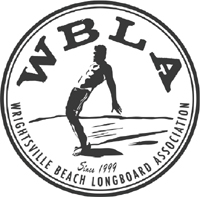 Wrightsville Beach Longboard Association
Monthly Meeting – Minutes – October 3, 2016 – 7:00pm
Katy’s Grill and Bar, Wilmington